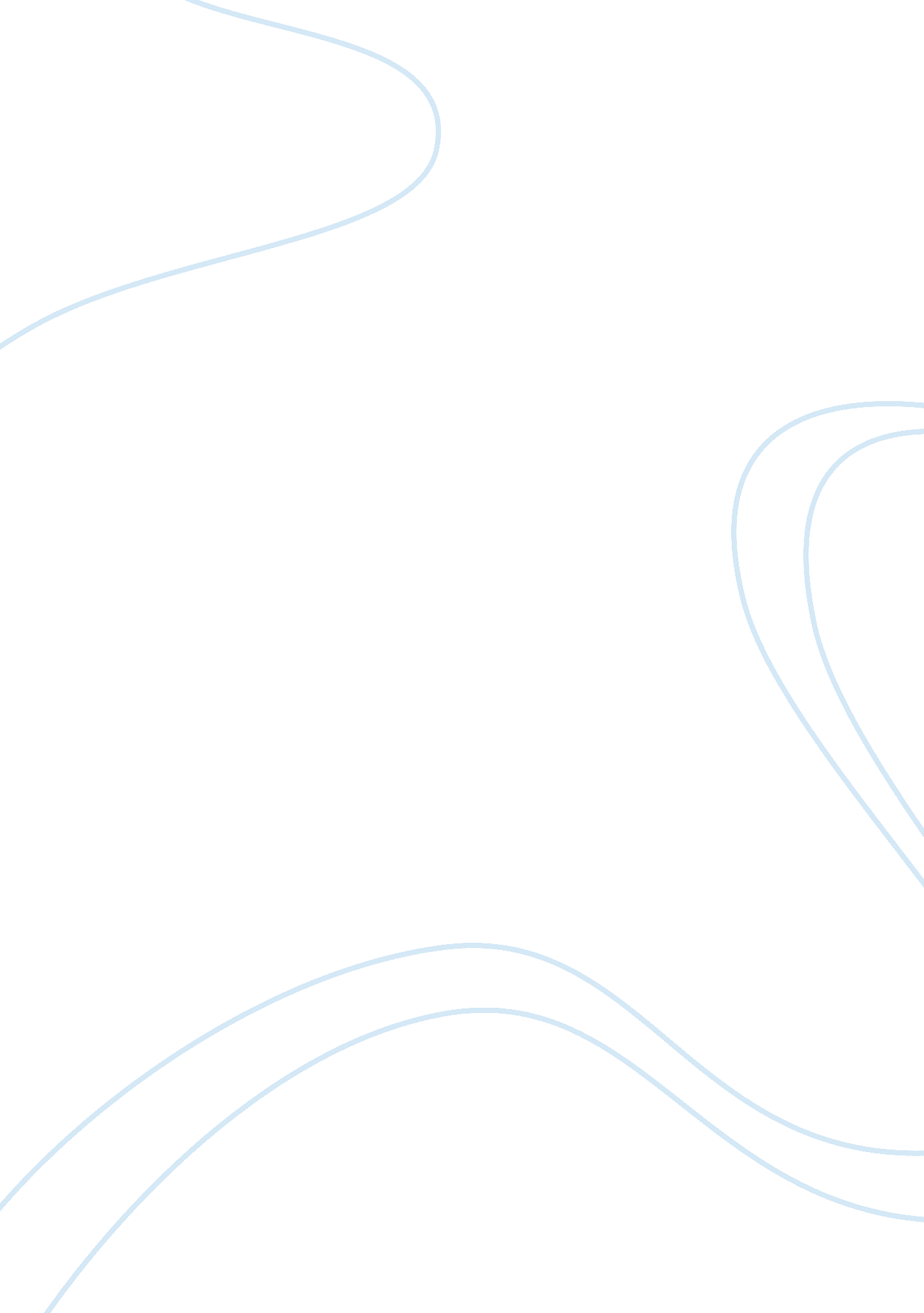 Computer a boon or a baneTechnology, Computer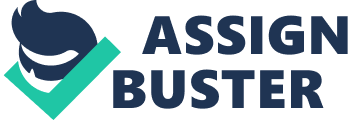 According to me the computer is boon to mankind. People are helpless without computer. Today it is the employments of millions of people. Computer is the greatest invention on earth especially for students. In fact, students and teachers are encouraged to use Information andCommunicationtechnology. It connects everyone in world. We can communicate with each other. The computer has made everybody's life easier. According to the recent research kids play online games regularly have better reaction time, visual activity and dexterity than kids who do not play games on computer. Games help children to identify things in a faster way, to develop skills in sport and business. Computer considered as Machinery God , is an electronic device that reduces human laborious effort. In this 21st century, computer can be known by the name of next human brain. The invention of computer made human life much easier, faster and comfortable. Computer is regarded as one of the greatest achievements made by Scientist till now. Computer , an electronic device, which has made life easier and comfortable is today surrounded with many questions of threats. Whether Computers are helping us or creating problem to us is matter of discussion. This is a topic to be put forward in the mass discussion. No doubt, the use of computer has lowered human labor lots and lots The work which required much time before can now be done simply within fraction of seconds. This is one of the main cons of computers. Sitting in a room and controlling world has now become possible due to discovery of computers. Communication has become possible due to internet. Information can be easily gained through internet. Globalizationhas become possible due to computers. Computers are used in each and every sector. From offices to school, from colleges to houses ... everywhere it is used. Even in defense system it is used. In hospitals to keep record of patients, to find symptoms of various diseases its been used. Similarly, it is been used for entertainment by teenagers. Likewise, it is been used as source ofeducation. Distance education has become possible. So, these are the advantages of invention of computers hich might make us think that they are very useful. But one thing that must be kept in mind is its negative aspect too. Computer hackers are the main cause for its negativity. Online robbery has become possible. Hackers are actively involved in cyber crime. Piracy has become so frequent that business organization has to face heavy loss. Important file and datas can be easily stolen which might be foundation of a country. Porn sites are been viewed by people which is promoting rapes and many other. 